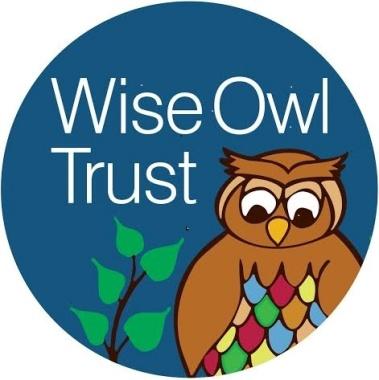 Wise Owl TrustBriscoe Lane Academy Person Specification  Assistant School Caretaker – Grade 3 (Points 4-6 £18,426 - £19,171 commencement at point 4)For this job we are looking for: Practical skills with an ability to carry out caretaking duties including cleaning, manual handling, security patrols and minor repair workKnowledge of Health & Safety and hygiene procedures and precautionsWillingness to gain awareness of COSHH regulations, applying knowledge gained as appropriateNumeracy and literacy skills with an ability to keep accurate recordsKnowledge of moving and handling procedures and an ability to carry out tasks with regard to Health and Safety proceduresWillingness to develop knowledge of use of ICT and other specialist equipment/resourcesAbility to relate well to children and adults within a School environmentSupervisory skills and the ability to manage external relationships with contractorsAn ability to undertake all the physical aspects of the job and to use relevant equipmentPersonal Style and Behaviour Tact and diplomacy in all interpersonal relationships with the public and colleagues at work Self-motivation and personal drive to complete tasks to required timescales and quality standards The flexibility to adapt to changing workload demands and new organisational challenges Personal commitment to ensure services are equally accessible and appropriate to the diverse needs of service users Personal commitment to continuous self-development Personal commitment to continuous service improvement Willingness to consent to and apply for an enhanced DBS disclosure